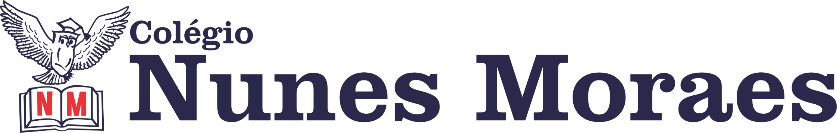 “Não seja refém dos seus medos quando você tem a beleza de um mundo inteiro para descobrir. Tenha uma boa quinta-feira!”1ª aula: 7:20h às 8:15h – CIÊNCIAS – PROFESSORA: RAFAELLA CHAVES1º passo: Enviar a pós aula: Suplementar 4 – página 45, questões 1 e 2.2º passo: Correção da pós aula: Suplementar 4 – página 45, questões 1 e 2.3º passo: Acessar o link para assistir a vídeo aula (Atividade dirigida). https://www.youtube.com/watch?v=tvRIAop3t1M&feature=youtu.be  (Duração 13:27).4º passo: Atividade de sala - SAS/Explore seus conhecimentos – páginas 38 e 39, questões 1 a 6.ESTAREI DISPONÍVEL NO WHATSAPP PARA TIRAR SUAS DÚVIDAS.  5º passo: Enviar para o responsável da sala.6º passo: Atividade pós aula: Suplementar 4 – páginas 47 e 48, questões 8 e 10.ATENÇÂO: Atividade pós aula deverá ser fotografada e enviada por WhatsApp.Durante a resolução dessas questões a professora R	afaella vai tirar dúvidas no WhatsApp (9.9205-7894)Faça foto das atividades que você realizou e envie para coordenação Islene (9.9150-3684)Essa atividade será pontuada para nota.2ª aula: 8:15h às 9:10h – MATEMÁTICA – PROFESSOR: DENILSON SOUSA1° passo: Organize-se com seu material, livro de matemática, caderno, caneta, lápis e borracha.  2° passo: Acompanhe a videoaula com o professor Denilson Sousa.  Assista a aula no seguinte link:https://youtu.be/SU-1_WuUYxE (26 min.)3° passo: Copie em seu caderno, ou livro, as questões que o professor Denilson resolveu na videoaula. Resolver P. 45, Q. 1Durante a resolução dessas questões o professor Denilson vai tirar dúvidas no WhatsApp (9.9165-2921)Faça foto das atividades que você realizou e envie para coordenação Islene (9.9150-3684)Essa atividade será pontuada para nota.

Intervalo: 9:10h às 9:45h3ª aula: 9:45h às 10:40 h – GEOGRAFIA – PROFESSOR: ALISON ALMEIDA1º passo: Faça a leitura das páginas 30 a 32 (SAS 4) e grife o que for importante.2º passo: Assista a vídeo a aula a seguir:3º passo: Faça a atividade -(SAS 4) Pág. 35 Quest.: 01, 02 e 034º passo: Faça correção - Será disponibilizada no grupo da turmaDurante a resolução dessas questões o professor Alison vai tirar dúvidas no WhatsApp (9.9107-4898)Faça foto das atividades que você realizou e envie para coordenação Islene (9.9150-3684)Essa atividade será pontuada para nota.4ª aula: 10:40h às 11:35 h – HISTÓRIA – PROFESSORA:  ANDREÂNGELA COSTA1º passo: Enviem as fotos da atividade pós-aula para o número privado da profª Andreângela. Livro SAS 4, Agora é com você! pág. 32 e 33 (q. 3) Livro SAS 4, Ler e descobrir pág. 33 (q. 1) 2º passo: Correção das questões indicadas no 1º passo. Será disponibilizada no grupo do WhatsApp da turma.3º passo: Responder no livro SUP 4, pág. 63 a 65 (q. 4 a 9) 4º passo: Faça foto das atividades que você realizou e envie para coordenação.5º passo: Correção das questões indicadas no 3º passo. Será disponibilizada no grupo do WhatsApp da turma.
6º passo: Atividade a ser realizada pós-aula. Livro SAS 4, pág. 38 a 41 (q. 1 a 10) obs: todas são objetivas.Durante a resolução dessas questões a professora Andreângela vai tirar dúvidas no WhatsApp (9.9274-3469)Faça foto das atividades que você realizou e envie para coordenação Islene (9.9150-3684)Essa atividade será pontuada para nota.PARABÉNS POR SUA DEDICAÇÃO!